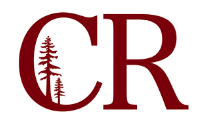 Technology Planning CommitteeMarch 8, 2018
9:00am – 10:00am
Agenda Items: Future Agenda Items?ItemFacilitatorTimeAccessibility concerns regarding web pagesCathy Cox9:00am – 9:15amTPC – Annual PlanPaul Chown9:15am – 9:30amBest practicesJose Ramirez9:30 am – 9:45amWeb-browser options for imaged computersReno  Giovannetti9:45am – 10:00amAdjourn